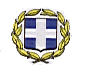 ΘΕΜΑ: Ονομαστικός χαρακτηρισμός υπεράριθμων εκπαιδευτικών κλάδων ΠΕ60, ΠΕ70, ΠΕ11, ΠΕ61 και ΠΕ71  της Δ.Π.Ε. Χαλκιδικής.Η αντιπρόεδρος  του ΠΥΣΠΕ  έ χ ο ν τ α ς  υ π ό ψ η:Τις διατάξεις του Π.Δ. 50/1996 (ΦΕΚ 45/τ.Α΄/08-03-1996) «Μεταθέσεις και τοποθετήσεις των εκπαιδευτικών της δημόσιας Α/θμιας και Β/θμιας Εκπ/σης», όπως τροποποιήθηκε με τις διατάξεις του Π.Δ. 100/1997 (ΦΕΚ 94/τ.Α΄/22-05-1997), καθώς και με τις διατάξεις του Π.Δ. 39/1998 (ΦΕΚ 43/τ.Α΄/09-03-1998). Τις διατάξεις του Ν.4547/12-06-2018, όπως τροποποιήθηκαν και ισχύουν.Τις Υπουργικές Αποφάσεις αποσπάσεων.Τη λειτουργικότητα των σχολικών μονάδων της Δ.Π.Ε. Χαλκιδικής όπως αυτή αποφασίστηκε από το ΠΥΣΠΕ Χαλκιδικής. Τις αιτήσεις αδειών που κατατέθηκαν στη Δ.Π.Ε. Χαλκιδικής.Τη με αριθ. 15/31.07.2023 Πράξη του ΠΥΣΠΕ ΧαλκιδικήςΑνακοινώνουμε Τον ονομαστικό χαρακτηρισμό των υπεράριθμων εκπαιδευτικών κλάδων ΠΕ60, ΠΕ70, ΠΕ11, ΠΕ61 και ΠΕ71 όπως αυτοί αναγράφονται στον επισυναπτόμενο πίνακα excel. Παρακαλούνται οι εκπαιδευτικοί να αποστείλουν την αίτηση-δήλωση που επισυνάπτεται υπογεγραμμένη, μέσω ηλεκτρονικού ταχυδρομείου (mail@dipe.chal.sch.gr )  στη ΔΠΕ Χαλκιδικής έως την Παρασκευή  4 Αυγούστου 2023 και ώρα 12.00Διευκρινίζεται ότι οι τοποθετήσεις των εκπαιδευτικών κλάδου ΠΕ71 και ΠΕ61 πραγματοποιούνται σύμφωνα με τις διατάξεις του άρθρου 48 του Ν.4692/2022. ΣΥΝΗΜΜΕΝΑ: -Πίνακας ονομαστικά υπεράριθμων εκπαιδευτικών.- Έντυπο Αίτησης-Δήλωσης τοποθέτησης  εκπαιδευτικού.EΛΛΗΝΙΚΗ ΔΗΜΟΚΡΑΤΙΑΥΠΟΥΡΓΕΙΟ ΠΑΙΔΕΙΑΣ, ΘΡΗΣΚΕΥΜΑΤΩΝ& ΑΘΛΗΤΙΣΜΟΥΠΕΡΙΦ/ΚΗ Δ/ΝΣΗ Π.Ε.& Δ.Ε.ΚΕΝΤΡΙΚΗΣ ΜΑΚΕΔΟΝΙΑΣΔ/ΝΣΗ Α/ΘΜΙΑΣ ΕΚΠ/ΣΗΣ ΧΑΛΚΙΔΙΚΗΣΤΜΗΜΑ Γ’ ΠΡΟΣΩΠΙΚΟΥ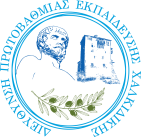 EΛΛΗΝΙΚΗ ΔΗΜΟΚΡΑΤΙΑΥΠΟΥΡΓΕΙΟ ΠΑΙΔΕΙΑΣ, ΘΡΗΣΚΕΥΜΑΤΩΝ& ΑΘΛΗΤΙΣΜΟΥΠΕΡΙΦ/ΚΗ Δ/ΝΣΗ Π.Ε.& Δ.Ε.ΚΕΝΤΡΙΚΗΣ ΜΑΚΕΔΟΝΙΑΣΔ/ΝΣΗ Α/ΘΜΙΑΣ ΕΚΠ/ΣΗΣ ΧΑΛΚΙΔΙΚΗΣΤΜΗΜΑ Γ’ ΠΡΟΣΩΠΙΚΟΥEΛΛΗΝΙΚΗ ΔΗΜΟΚΡΑΤΙΑΥΠΟΥΡΓΕΙΟ ΠΑΙΔΕΙΑΣ, ΘΡΗΣΚΕΥΜΑΤΩΝ& ΑΘΛΗΤΙΣΜΟΥΠΕΡΙΦ/ΚΗ Δ/ΝΣΗ Π.Ε.& Δ.Ε.ΚΕΝΤΡΙΚΗΣ ΜΑΚΕΔΟΝΙΑΣΔ/ΝΣΗ Α/ΘΜΙΑΣ ΕΚΠ/ΣΗΣ ΧΑΛΚΙΔΙΚΗΣΤΜΗΜΑ Γ’ ΠΡΟΣΩΠΙΚΟΥEΛΛΗΝΙΚΗ ΔΗΜΟΚΡΑΤΙΑΥΠΟΥΡΓΕΙΟ ΠΑΙΔΕΙΑΣ, ΘΡΗΣΚΕΥΜΑΤΩΝ& ΑΘΛΗΤΙΣΜΟΥΠΕΡΙΦ/ΚΗ Δ/ΝΣΗ Π.Ε.& Δ.Ε.ΚΕΝΤΡΙΚΗΣ ΜΑΚΕΔΟΝΙΑΣΔ/ΝΣΗ Α/ΘΜΙΑΣ ΕΚΠ/ΣΗΣ ΧΑΛΚΙΔΙΚΗΣΤΜΗΜΑ Γ’ ΠΡΟΣΩΠΙΚΟΥ                       Πολύγυρος, 31/07/2023                       Αριθ.Πρωτ.: Φ.11.2/6209Ταχ.Δ/νση    Ταχ. Κωδικ.   ΠληροφορίεςΤηλ.      e-mail	URL               : 22ας Απριλίου 6β: 63 100 ΠΟΛΥΓΥΡΟΣ: Αναστασία Μάλλου: 2371021207: mail@dipe.chal.sch.gr: http://dipe.chal.sch.grΠρος:Κοιν.:Εκπαιδευτικούς της ΔΠΕ ΧαλκιδικήςΣχολικές Μονάδες της ΔΠΕ Χαλκιδικής   